PENGARUH PENERAPAN SISTEM PENGENDALIAN INTERN PEMERINTAH (SPIP) DAN KEJELASAN SASARAN ANGGARAN TERHADAP KINERJA SKPD(Survey pada Satuan Kerja Perangkat Daerah di Kota Bandung)DRAFT SKRIPSIUntuk memenuhi salah satu syarat sidang skripsiGuna memperoleh gelar Sarjana EkonomiOleh :IMANNITA TRI MEIFADILLAH114020244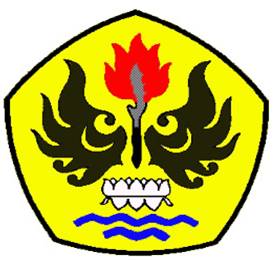 PROGRAM STUDI AKUNTANSIFAKULTAS EKONOMIUNIVERSITAS PASUNDANBANDUNG2016